OKV – Fahrcup 20____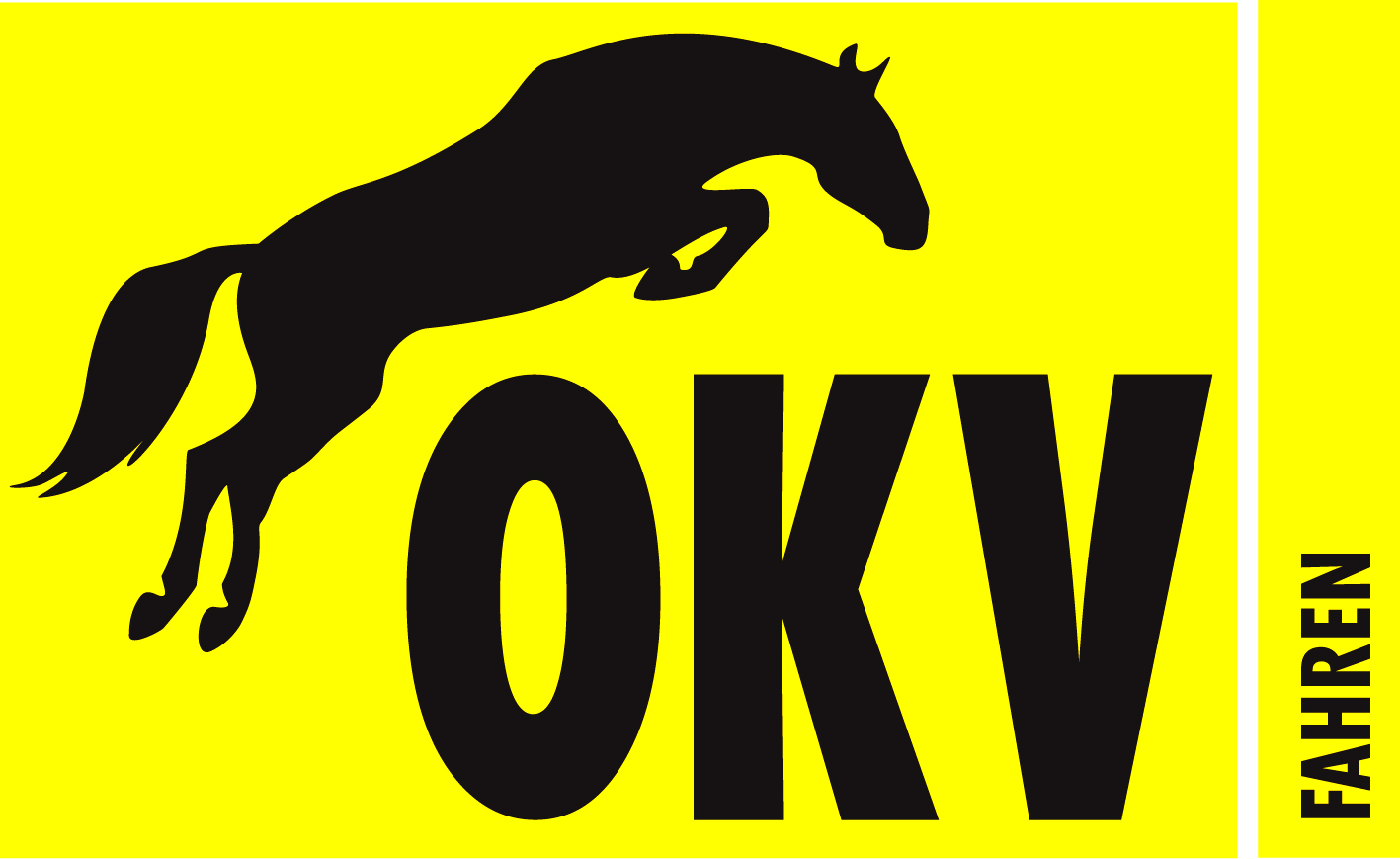 Equipen-Nennkarte(Anmeldung direkt an den Veranstalter!!)Austragungsort der Prüfung: _____________________  Datum: __________Verein: ____________________________________________________________________Equipenchef: ______________________________________________________________Adresse und Telefon:	____________________________________________________	____________________________________________________Gespann 1  	Name des Fahrers: _______________________________________________________Liz./Brevet-Nr: ________  PLZ./Ort: ________________________________________Wagen: ____________________________  Kat. L  M  S  1-sp  2-sp  Pony Gespann 2  	Name des Fahrers: _______________________________________________________Liz./Brevet-Nr: ________  PLZ./Ort: ________________________________________Wagen: ____________________________  Kat. L  M  S  1-sp  2-sp  Pony Gespann 3  	Name des Fahrers: _______________________________________________________Liz./Brevet-Nr: ________  PLZ./Ort: ________________________________________Wagen: ____________________________  Kat. L  M  S  1-sp  2-sp  Pony Pferd/eRasseAlterFarbeSexPassNr.________________________________________________________________________________________________________________________________________________________________________________________________________________________Pferd/eRasseAlterFarbeSexPassNr.________________________________________________________________________________________________________________________________________________________________________________________________________________________Pferd/eRasseAlterFarbeSexPassNr.________________________________________________________________________________________________________________________________________________________________________________________________________________________